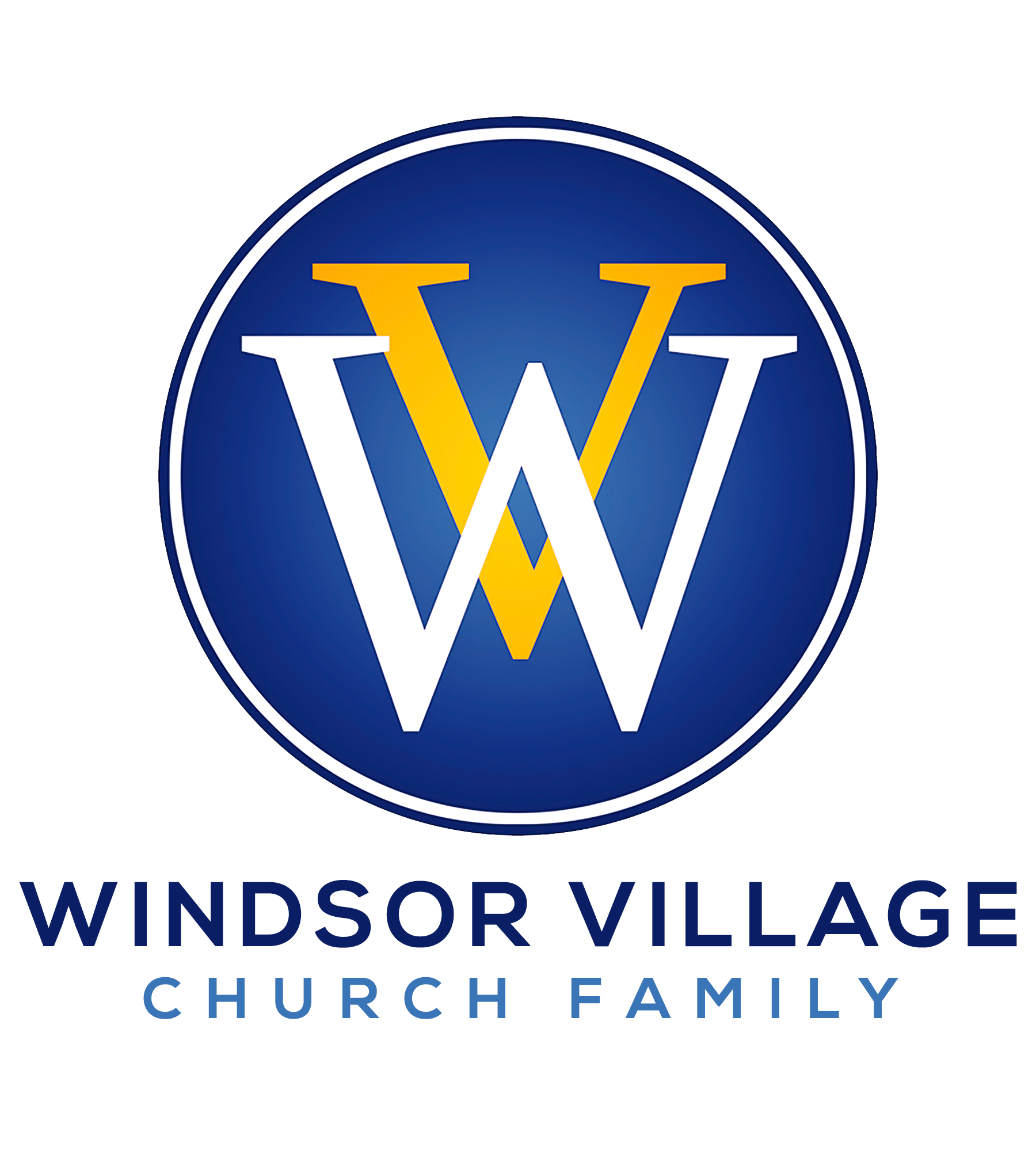 “ENJOY 7UP!”Exodus 23:20-31INTRODUCTION	HAPPY PALM SUNDAY!You have heard a lot about the Spring Feasts over the last several weeks, and rightfully so!  Yes, God commands us to keep the Feasts!  Yes, Jesus Christ celebrated and fulfilled the Feasts!  Yet, you might be asking, “What’s in it for me!?!”  The short answer is, we should not obey God because of what God can do for us.  Rather, we should obey God because we love and adore Him!  In other words, we seek God’s face and not God’s hand!  Nevertheless, God has made some tangible promises to His people who are called by His name!  Today, we will enjoy a 7UP!  No, I’m not talking about the soft drink.  Today, we will focus on the seven (7) unconditional promises or blessings of observing the Feasts.  If you are not convinced to celebrate the Feasts after today’s sermon, then it will simply be a travesty and an intentional act of disobedience and rebellion!  God is offering you a 7UP as your Passover payoff!  Take it!  Drink it!  Be refreshed in Jesus’ Name! 	ANGELS ARE ASSIGNED!				                       vv.20, 23	Angels excel in power and perform God’s Word!                         Psalm 103:20-21Angel provide protection!  					                 Psalm 91:11-12Angels are enlisted in God’s army!ENEMIES EXPERIENCE EXTERMINATION!		                         v.22                        It’s unscriptural to live an enemy-free life!                                    Matthew 5:43-48Enemies are God’s pawns!    			                           Esther 7:3-6, 10Enemies are our footstools!  	                          Hebrews 1:13; Luke 20:42-43PROSPERITY IS PROMISED!					                         v.25Prosper or prosperity is mentioned more than 100 times in the Bible!Prosperity is Scriptural! 				                               Joshua 1:7-8 Prosperity includes but is not limited to money!  	                      Psalm 1:1-3SICKNESS IS SUFFOCATED!	     						   v.25	Sickness is not from God!					                            3 John 2Jesus bore the world’s sin and sickness!	                  Isaiah 53:4-5; Matthew 8:17Sickness is not to death!  					                          John 11:4LIFE HAS LONGEVITY!	     						              v.26	God promises us 120 years!         			                      Genesis 6:3Obedience impacts our days!                          1 Kings 3:14-15; Ephesians 6:1-4Eternal life is our ultimate life!  				                         John 3:16INCREASE & INHERITANCE ARE INTENTIONAL!		              v.30	God expects us to leave Scriptural posterity.                               Proverbs 13:22The Abrahamic blessings are not extinct!        	                           Genesis 12:1-3God wants to “raise you!”					                   Psalm 115:14GOD GRANTS “A 365 SPECIAL!”!		                                            v.31	Jesus’s “Mission Statement” declares a special blessing!                    Luke 4:19God wants our paths to drip!  					         Psalm 65:11God wants to bless you and your house!		               Deuteronomy 28:3-14CONCLUSION			It’s quite simple!!!  Deuteronomy 30:19 says, “I call heaven and earth as witnesses today against you, that I have set before you life and death, blessing and cursing; therefore choose life, that both you and your descendants may live!”  It’s your choice!  Choose life and blessings versus death and cursing!  You have nothing to lose!  Enjoy a 7UP!Source:	Outler, Albert C. “Sermon 72. Of Evil Angels.” In The Works of John Wesley Volume 3: Sermons III (71-114), Nashville, TN: Abingdon Press, 1986.